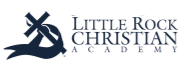 April 5, 2017Fellow Warriors:Football is multi-generational. Grandfathers tell fathers, fathers tell sons and sons tell their sons – “I remember when …” High on the list of stories are stories about coaches, especially great coaches. I am pleased to announce the appointment of our new head Warrior football coach – Eric Cohu (pronounced, “Co-You”). From a national field of thirty-nine applicants, Coach Johnny Watson narrowed the field to five superior candidates. From five, two outstanding finalists were identified. After navigating AAA rules, time in prayer, extra interviews, and downright serious deliberation, Eric Cohu was selected to lead our Warriors into the future. You will learn more about Coach Cohu as you study the attached press release. This is a man who dedicates his career, family and the game of football to the Lord. He seeks to build followers of Jesus, real men, servant-leaders, lovers of the game and a championship team. His track record and references tell us he knows how to do just that.  We thank God for His provision. We also thank Him for the slate of assistant coaches who will stand with Coach Cohu as we head to the goal line and the playoffs over and over.Enthusiastically yours,Gary B. ArnoldHead of School